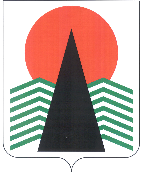 Сельское поселение СентябрьскийНефтеюганский районХанты-Мансийский автономный округ – ЮграАДМИНИСТРАЦИЯ СЕЛЬСКОГО ПОСЕЛЕНИЯ СЕНТЯБРЬСКИЙРАСПОРЯЖЕНИЕп. Сентябрьский20.10.2020                                                                                                            № 86-раОб утверждении специального реестрабесхозяйного имущества	 В соответствии со статьей 225 Гражданским кодексом Российской Федерации, Положением о порядке оформления бесхозяйного имущества в муниципальную собственность сельского поселения Сентябрьский, утвержденным Постановлением № 86-па от 03.09.2020 г.Утвердить специальный реестр бесхозяйного имущества, согласно приложению к настоящему распоряжению.Настоящее распоряжение подлежит размещению на официальном сайте администрации сельского поселения Сентябрьский в сети «Интернет».Контроль за исполнением настоящего распоряжения оставляю за собой.Глава администрации сельского поселения Сентябрьский                                                       А.В. Светлаков                                                                                                           Приложение к распоряжению администрациисельского поселения Сентябрьский                                                                                                  от 20.10.2020  № _86-раСПЕЦИАЛЬНЫЙ РЕЕСТР БЕСХОЗЯЙНОГО ИМУЩЕСТВА№ п/пНаселенный пунктНаименование объектаХарактеристика объекта: протяженность, мощность, производительность, местонахождение1.с.п. Сентябрьский Нефтеюганский район, ХМАО-Югра, 6283330ДорогаПротяженность ± 1,1732.с.п. Сентябрьский Нефтеюганский район, ХМАО-Югра, 6283330Сети ТВСот ТК-8 до ж/д 23,24 отопление (в 2-х труб. исч.) 140м, ХВС-140 м3.с.п. Сентябрьский Нефтеюганский район, ХМАО-Югра, 6283330Сети ТВСот Тк-1/1 до КНС, магазин «Дина» отопление в (2-х труб. исч) 84м, ХВС -84 м4.с.п. Сентябрьский Нефтеюганский район, ХМАО-Югра, 6283330Водопроводная сетьОт ТК-16 до ТК-8, ХВС 175м